俞晓红同志先进事迹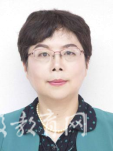 俞晓红，女，汉族，1962年8月生，中共党员，安徽师范大学教授，博士生导师。当代著名红学家，中国红学会常务理事。国家精品资源共享课和精品慕课《大学语文》负责人、安徽省教学名师、省新时代教书育人楷模，安徽省女知识分子联谊会副会长，全国三八红旗手。教育部认证专家（组长）。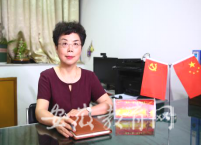 在传承文化中注入当代性价值俞晓红始终以严谨的治学态度，高度的工作热忱，长期坚持本科一线教学，一是重视在传统文化中注入当代价值，善于挖掘中国古代文学学科和大学语文课程的思政资源，充分发挥其育人功能；二是及时将学术界最新的研究成果转化为课堂教学资源，以有效地启发学生的学术思维；三是倾力以教育家的匠心打造每一节课，追求能产生师生共鸣的“知音境界”。她和大学语文团队一起，用了十年时间，使课程实现了跨越式的发展，先后三次获批国家精品课。她的“《红楼梦》研究”专业选修课，已成为本校的品牌特色课程。中文系历届学生中流传这样的话：“没有听过俞老师课的大学是不完整的大学！”“抢俞老师的院选课是要拼手速的！”省内外各大高校也纷纷邀请她前去讲学，北京大学特邀她担任跨校直播慕课“伟大的红楼梦”的主讲人。2020年春季遭遇疫情，俞晓红敏锐认识到利用线上资源开展教学的必要性和紧迫性，在高校原定开学前两周，即与团队开启大学语文慕课教学行动，成为全校也是全省高校最早启动线上教学的课程，在完成12个班级千名学生公共基础课教学需求的同时，主动扩容，增设通识教育课模块，并亲自为282个学生授课，满足更多学生疫期在家线上学习的需求。俞晓红教授坚持在传统教学中融入信息化教学新生态，为疫情期间在线教学奠定良好的基础，不仅在本校而且在整个安徽省发挥了示范引领作用。在教改步伐上应和时代最强音俞晓红是高校教改的积极推动者。传统课堂教学的缺憾，是宣讲式教学、大班化教学，学生缺少参与，主动性弱，难以生发创新思维和批判反思意识，学术研究能力和沟通合作能力的培养受限。俞晓红首先限定选课规模，每学年开课改为每学期开课，以满足小班化教学和学生研读之需；同时积极改革教学程式，打破教师满堂灌、学生沉默听的状态，以小组合作方式开展堂上研讨式、探究式学习，以激发学生的互助沟通意识和思维创新能力。尤其是应和教育部新课标要求，调整教学设计，将18个任务群之首“《红楼梦》整本书阅读与研讨”纳入中文师范专业研读课范畴，将文学研究与文学教育有机结合，培养师范生的基础教育应用思维，以更好地促进传统经典文化的当代传承。她的课改重视价值引领，在显性教育中渗透隐性教育；聚焦原著研究，不断提升课程学术思维的高阶性和创新性；优化课程结构，提升学生研读深度和思维向度。近十年来，她主持完成省部级本科教学质量工程13项，先后6次获得省级教学成果一、二等奖，主持多项省级重点教学研究项目，成为我省高校教改课改的先行者。在学术研究上拓宽结构性视野俞晓红积极拓宽学术研究的结构性视野，勇于挑战学术前沿难题，不断攀登科研高峰。她的学术研究方向时代跨度长，领域涉面广。学术选题范围从唐代到清代，贯穿一千三百多年，唐代文言小说和白话小说、敦煌变文，元明清诗文、小说、戏曲等，均有不同程度的涉及；学术研究地域从西北敦煌到东南徽州，再到长江中下游地区，跨越大半个中国。这就形成了较为大气的研究格局，不断生发出新的学术增长点。她本人先后主持8项省部级科研项目、1项国家社科重大项目子课题，公开发表论文 90 余篇，出版专著7部。《佛教与唐五代白话小说研究》一书出版后，国内名校的知名教授称此课题“取得了集大成的和前沿性的成果”，“使白话小说史的研究得以向前切实地延伸”。俞晓红认为：“优质的学术研究应为教育教学保驾护航。”她长期的学术积累和对学生学术诚信的要求，对学生的专业成长提供了切实的帮助。近年来，她所指导的研究生学位论文，查重率基本都在2%-5%之间。她一向重视学生的职业生涯教育，引导学术能力强的学生继续读博深造；鼓励协调能力好的学生应聘研究生助管工作，有意识培养其行政素养；有志于投身基础教育的学生，则积极支持他们去往中学一线。她所指导的研究生毕业后都各得其所，运用不同的才智和特长服务社会。在育人渠道上挖掘多元化内涵俞晓红倾情助力学生学习生活，始终将学生放在首位，助其养成健康的心理和人格，借力社会实践开阔其视野，增长其才干。她的理念是：“要为师生的成长搭建更好的平台。”在担任教学副院长期间，她致力于为学院的教育教学工作做好规划，拿出办法，建立良性激励机制，支持师生的个性发展，如努力推动教育实习教师驻点指导制、青年教师听课助教制、本科课程课外辅导制、专业学习导师制等的实施；对“大学生创新创业训练计划”项目的经费支持力度位居全校之首；重视师范生从教技能的培养和训练，把教学技能大赛作为重要抓手；鼓励学生用暑期社会实践资源，开展无偿助学活动；促成优秀师范生海外访学，开拓学生的国际视野，加强学院的国际交流。俞晓红身体力行，连年担任本科生教育教学实习指导教师，去到基础教育一线指导备课、到堂听课。她亲自担任德雅书苑昆曲组的指导教师，不仅利用周末时间带领成员习演昆曲表演基础，还连续三年带领师生团队赴苏州昆剧院进行暑期专业学习实践，咿呀学唱，感受艺术魅力；深度调研，注重艺术传承。在本科生面临就业和读研的选择时，她总是以极大的耐心，与学生反复沟通、交流；也每每为学生搭建通往名校深造的桥梁，甚至帮助他们联系好入学后的导师。桃李不言，下自成蹊。俞晓红教授用实际行动传承师道，让数以千计的学生受益终身，也为更多的一线教师和学者树立了精神的标杆。